Уважаемые коллеги!В целях обеспечения антитеррористической безопасности празднования новогодних и рождественских праздников аппаратом антитеррористической комиссии в Ярославской области подготовлено информационное сообщение для жителей и гостей области.Просим распространить данное сообщение через имеющиеся информационные возможности (средства массовой информации, информационные стенды, социальные сети, страницы в сети «Интернет»).С уважением,Руководитель аппарата
антитеррористической комиссии,директор департамента региональной безопасности области                                                               М.Н. СоловьевИнформационное сообщение антитеррористической комиссии в Ярославской областиВнимание и неравнодушное отношение граждан помогают предотвращать преступления, в т.ч. террористической направленности. 
Все сведения, поступающие от населения, тщательно проверяются.Любой предмет, оставленный без присмотра, бесхозная сумка, подозрительный человек, поселившийся по соседству, - все это должно вызывать адекватную реакцию.Основа успеха в борьбе с современным терроризмом в объединении усилий общества и государства.Если вы заметили подозрительных лиц, предметы или вещества, незамедлительно сообщите об этом в полицию по телефону 02 (круглосуточно).На что следует обращать внимание-	на людей, пытающихся получить информацию о мерах безопасности в торговых центрах и других многолюдных местах, проводящих фото- и видеосъемку зданий, жилых домов, вокзалов, аэропортов.-	на жильцов съемных квартир, поведение которых вызывает вопросы.Также на улице стоит обращать внимание на граждан:Уклоняющихся от камер видеонаблюдения (например, попытки опустить голову, отвернуться, прикрыть лицо рукой или платком, спрятаться за другого человека).Стремящихся избежать контактов с сотрудниками правоохранительных органов и частной охраны.Одетых не соответствующе погодным условиям.Находящихся в нервозном состоянии.Плохо ориентирующихся в населенном пункте.В местах массового скопления граждан отнеситесь с пониманием к мерам безопасности, предпринимаемым сотрудниками правоохранительных органов, даже если это создает определенные неудобства для вас.Будьте бдительны!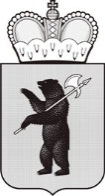 АНТИТЕРРОРИСТИЧЕСКАЯ КОМИССИЯ
В ЯРОСЛАВСКОЙ ОБЛАСТИул. Чехова, д.5, г. Ярославль, 150054Телефон (4852) 40-04-17Факс (4852) 20-60-66e-mail: aterr@region.adm.yar.ru__________________№______________На №        от        Начальнику управления массовых коммуникаций – пресс-секретарю Губернатора области И.М. ГорюновойПредседателям антитеррористических комиссий – главам муниципальных районов и городских округов Ярославской области(по списку рассылки)